Pregled prihvaćenih i neprihvaćenih mišljenja i prijedloga s obrazloženjem razloga za neprihvaćanjeIZVJEŠĆE O SAVJETOVANJU S JAVNOŠĆU U POSTUPKU DONOŠENJA ODLUKE O DONOŠENJU SREDNJOROČNOG (TROGODIŠNJEG) PLANA DAVANJA KONCESIJA ZA RAZDOBLJE 2021 - 2024 GODINENositelj izrade izvješća: Grad Pula - Pola, Upravni odjel za komunalni sustav i upravljanje imovinomPula,  06. prosinca 2021. godineIZVJEŠĆE O SAVJETOVANJU S JAVNOŠĆU U POSTUPKU DONOŠENJA ODLUKE O DONOŠENJU SREDNJOROČNOG (TROGODIŠNJEG) PLANA DAVANJA KONCESIJA ZA RAZDOBLJE 2021 - 2024 GODINENositelj izrade izvješća: Grad Pula - Pola, Upravni odjel za komunalni sustav i upravljanje imovinomPula,  06. prosinca 2021. godineNaziv akta za koji je provedeno savjetovanje s javnošću Nacrtu prijedloga Odluke o donošenju Srednjoročnog (trogodišnjeg) plana davanja koncesija za razdoblje 2021 - 2024 godineNaziv tijela nadležnog za izradu nacrta / provedbu savjetovanja Upravni odjel za komunalni sustav i upravljanje imovinomRazlozi za donošenje akta i ciljevi koji se njime žele postići uz sažetak ključnih pitanjaDonošenje predložene Odluke o planu davanja koncesija za razdoblje 2022 - 2024 godine, uz donošenje godišnjih planova davanja koncesija, preduvjet je da bi se moglo pristupiti davanju pojedine koncesije. Godišnjim planom se predviđa mogućnost davanja koncesije na pomorskom dobru u svrhu gospodarskog korištenja luke posebne namjene - luke nautičkog turizma "Bunarina" Pula. Odlukom skupštine Istarske županije od 14. prosinca 2020. godine, navedena luka posebne namjene dana je na privremeno upravljanje i korištenje Lučkoj upravi Pula na vremensko razdoblje do 31. prosinca 2022. godine.Objava dokumenata za savjetovanje Razdoblje provedbe savjetovanja https://www.pula.hr/hr/eusluge/ekonzultacije/ekonzultacije-u-tijeku/63/nacrt-prijedloga-odluke-o-donosenju-srednjorocnog-trogodisnjeg-plana-davanja-koncesija-za-razdoblje-2021-2024-godine/Objava dokumenata za savjetovanje Razdoblje provedbe savjetovanja Internetsko savjetovanje s javnošću provedeno je u razdoblju od 04. studenoga 2021. godine do 04. prosinca 2021. godine.Pregled osnovnih pokazatelja  uključenosti savjetovanja s javnošću U za to propisanom roku zaprimljeno je 2 prijedloga podnesenih od strane zainteresirane javnosti, od kojih niti jedan nije prihvaćen.  Troškovi provedenog savjetovanjaProvedba javnog savjetovanja nije iziskivala dodatne financijske troškove.RBSudionik savjetovanja (ime i prezime pojedinca, naziv organizacije)Tekst zaprimljenog prijedloga ili mišljenjaStatus prijedloga ili mišljenja (prihvaćanje/neprihvaćanje s  obrazloženjem)1.Marsl 3679 <nina.matosovic69@gmail.com>Zaprimljeno 07.11.2021.Moje osobno mišljenje je da se za Muzil, Hidrobazu, Sacorggianu daju samo objekti u privatno vlasništvo, a zemljište, obala u državnom vlasništvu, ali samo da grad i država dovedu obalu i zemljište u redNe prihvaća se. Koncesijama se ne daju objekti i zemljišta u vlasništvo, već se omogućuje zainteresiranim osobama gospodarsko korištenje pomorskog dobra na određeno vrijeme, uz propisanu naknadu.2.Luka FerriZaprimljeno 08.11.2021.Poštovani, Molio bi da razmotrite moju zamisao o davanju suglasnosti za obavljanje ugostiteljske djelatnosti u pokretnim vozilima food truck's. To je trend u svijetu i jako zanimljivo ne samo mlađoj populaciji. Nema nikakvog zadiranja u prostor,vozilo svojim pogonom može se smijestiti praktički i u park a nakon odlaska sve ostaje uredno. Naši susjedi Slovenija,Italija,Austria itd. obogatili su gradske površine ponudom jela autohtonih namirnica i egzotičnih jela svijetske gastronomije.Navesti ću primjer Street Food market u Grazu. Na priobalnim mjestima Pula,Fažana,Medulin moglo se kušati na trgovima i gradskoj rivi sirove kamenice,mušule i kapesante pečene na ugljenu te popiti čašu malvazije ili terana još za vrijeme k.u.k. vladavine. Prodavači su bili i sami ribari ili članovi njihovih obitelji koji su u pokretnim napravama kolicima pripremali hranu.Ja sam Luka Ferri.Vlasnik obrta za morski ribolov "5 fratelli" iz Pule,Šijanska cesta 15. Obrt se bavi sakupljanjem svih vrsta morskih plodova pomoću ronilačke opreme i plasmanom na inozemna tržišta. Uz pomoć EU fondova kupio sam novo vozilo food truck,opremljeno baš za takvu djelatnost. Namjera mi je pripremiti jednostavna jela od riba,rakova i školjaka koja bi bila veliki izazov u mjenjanju prehrambenih navika naših građana. Mislim da fish food od malog priobalnog ribolova mora biti dostupan kao zdrava i jeftina hrana od lokalnih resursa.Nadam se što bržem odgovoru i kvalitetnoj suradnji.Luka Ferri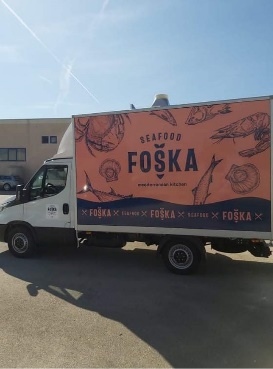 Ne prihvaća se.Primjedba se ne odnosi na prijedlog Odluke, već predstavlja ponudu za obavljanje ugostiteljske djelatnosti u pokretnim vozilima. Budući da bi se navedena djelatnost obavljala na javnim površinama, upućuje se podnositelj primjedbe da svoj prijedlog uputi Upravnom odjelu za komunalni sustav i upravljanje imovinom Grada Pule.